Empresa: Calle:   Numero:  Col: Tel: Ciudad: Gerente de Manufactura:  PAWOMATT MACHINES DESINGER AND INTEGRATIONS tiene el honor de presentarle su nueva maquina injertadora de sello la  xxxxx que tiene una capacidad superior al modelo anterior y con un mejor ahorro de energía, PMMDI comprometidos con exceder los requisitos de nuestros clientes ponemos a su disposición esta maquina para su evaluación en su corporación por 3 meses; después de este lapso usted decidirá si requiere nuestro producto. Para confirmar que desea evaluar nuestra maquina comunicarse con nuestro asesor de ventas el Sr. xxxxx.Gracias por permitirnos ser parte de su empresa!!!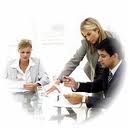 